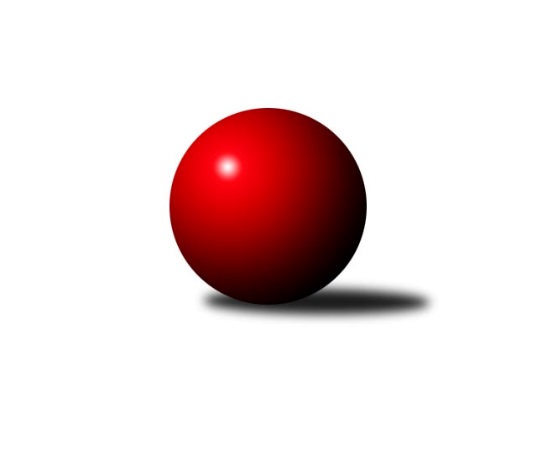 Č.5Ročník 2022/2023	15.10.2022Nejlepšího výkonu v tomto kole: 1784 dosáhlo družstvo: OK MikulášoviceKrajský přebor Libereckého kraje 2022/2023Výsledky 5. kolaSouhrnný přehled výsledků:SK Skalice C	- TJ Kovostroj Děčín B	1:5	1484:1590	2.0:6.0	13.10.TJ Lokomotiva Liberec B	- OK Mikulášovice	1:5	1778:1784	4.0:4.0	13.10.TJ Doksy B	- TJ Bižuterie Jablonec n.N. A	0:6	1453:1588	0.0:8.0	13.10.TJ Bižuterie Jablonec n.N. B	- TJ Doksy A	1.5:4.5	1483:1533	2.0:6.0	13.10.TJ Spartak Chrastava	- SK Šluknov B	2:4	1570:1584	3.0:5.0	13.10.SK Skalice B	- TJ Kuželky Česká Lípa B	2:4	1621:1665	2.0:6.0	14.10.TJ Sokol Blíževedly	- TJ Kuželky Česká Lípa C	6:0	1631:1375	8.0:0.0	15.10.Tabulka družstev:	1.	OK Mikulášovice	5	5	0	0	28.0 : 2.0 	33.0 : 7.0 	 1710	10	2.	TJ Kovostroj Děčín B	5	5	0	0	27.0 : 3.0 	30.0 : 10.0 	 1623	10	3.	TJ Kuželky Česká Lípa B	5	4	0	1	18.0 : 12.0 	23.0 : 17.0 	 1668	8	4.	TJ Doksy A	4	3	0	1	16.5 : 7.5 	23.0 : 9.0 	 1641	6	5.	SK Šluknov B	5	3	0	2	19.0 : 11.0 	22.5 : 17.5 	 1601	6	6.	TJ Lokomotiva Liberec B	5	3	0	2	16.0 : 14.0 	20.0 : 20.0 	 1675	6	7.	TJ Bižuterie Jablonec n.N. A	3	2	0	1	12.0 : 6.0 	16.0 : 8.0 	 1631	4	8.	TJ Spartak Chrastava	4	2	0	2	13.0 : 11.0 	18.5 : 13.5 	 1640	4	9.	TJ Sokol Blíževedly	5	2	0	3	12.5 : 17.5 	17.0 : 23.0 	 1560	4	10.	TJ Doksy B	5	2	0	3	11.5 : 18.5 	16.0 : 24.0 	 1518	4	11.	TJ Kuželky Česká Lípa C	5	2	0	3	9.0 : 21.0 	11.0 : 29.0 	 1430	4	12.	SK Skalice C	5	0	0	5	6.0 : 24.0 	12.0 : 28.0 	 1427	0	13.	SK Skalice B	5	0	0	5	6.0 : 24.0 	11.0 : 29.0 	 1478	0	14.	TJ Bižuterie Jablonec n.N. B	5	0	0	5	3.5 : 26.5 	11.0 : 29.0 	 1522	0Podrobné výsledky kola:	 SK Skalice C	1484	1:5	1590	TJ Kovostroj Děčín B	Libor Křenek	 	 213 	 191 		404 	 0:2 	 429 	 	225 	 204		Roman Slavík	Jitka Vlasáková	 	 190 	 172 		362 	 2:0 	 320 	 	167 	 153		Jiří Houdek	Petr Hňoupek	 	 171 	 188 		359 	 0:2 	 414 	 	195 	 219		Tomáš Mrázek	Milan Hňoupek	 	 169 	 190 		359 	 0:2 	 427 	 	215 	 212		Ladislav Bírovkarozhodčí: Oldřich VlasákNejlepší výkon utkání: 429 - Roman Slavík	 TJ Lokomotiva Liberec B	1778	1:5	1784	OK Mikulášovice	Luboš Dvořák	 	 245 	 237 		482 	 2:0 	 416 	 	209 	 207		Petr Kalousek	Jana Kořínková	 	 209 	 208 		417 	 1:1 	 426 	 	197 	 229		Vojtěch Trojan	Bohumír Dušek	 	 218 	 237 		455 	 0:2 	 500 	 	262 	 238		Miroslav Soukup	Jitka Havlíková	 	 223 	 201 		424 	 1:1 	 442 	 	222 	 220		Miluše Trojanovározhodčí: Bohumír DušekNejlepší výkon utkání: 500 - Miroslav Soukup	 TJ Doksy B	1453	0:6	1588	TJ Bižuterie Jablonec n.N. A	Václav Bláha st.	 	 175 	 198 		373 	 0:2 	 399 	 	192 	 207		Zdeněk Vokatý	Petr Mádl	 	 168 	 177 		345 	 0:2 	 374 	 	180 	 194		Miroslav Pastyřík	Marek Kozák	 	 175 	 201 		376 	 0:2 	 429 	 	227 	 202		Pavel Nežádal	Václav Bláha ml.	 	 169 	 190 		359 	 0:2 	 386 	 	184 	 202		Daniel Paterko *1rozhodčí: Kamila Klímovástřídání: *1 od 51. hodu Matouš JandaNejlepší výkon utkání: 429 - Pavel Nežádal	 TJ Bižuterie Jablonec n.N. B	1483	1.5:4.5	1533	TJ Doksy A	Daniel Hokynář	 	 187 	 171 		358 	 0:2 	 363 	 	190 	 173		Aleš Stach	Robert Hokynář	 	 155 	 191 		346 	 1:1 	 346 	 	186 	 160		Jaroslava Vacková	Adam Patočka	 	 184 	 172 		356 	 0:2 	 422 	 	207 	 215		Jiří Kuric	Josef Kuna	 	 232 	 191 		423 	 1:1 	 402 	 	209 	 193		Václav Paluskarozhodčí: Jana FlorianováNejlepší výkon utkání: 423 - Josef Kuna	 TJ Spartak Chrastava	1570	2:4	1584	SK Šluknov B	Ludvík Szabo	 	 212 	 234 		446 	 2:0 	 380 	 	198 	 182		Petr Tichý	Karel Mottl	 	 209 	 191 		400 	 1:1 	 383 	 	188 	 195		Jan Marušák	Danuše Husáková	 	 182 	 184 		366 	 0:2 	 400 	 	206 	 194		Anita Morkusová	Jaroslav Chlumský	 	 176 	 182 		358 	 0:2 	 421 	 	211 	 210		Dušan Knoblochrozhodčí: František VokounNejlepší výkon utkání: 446 - Ludvík Szabo	 SK Skalice B	1621	2:4	1665	TJ Kuželky Česká Lípa B	Ladislav Javorek st.	 	 179 	 231 		410 	 1:1 	 400 	 	199 	 201		Jiří Kraus	Jaroslava Kozáková	 	 200 	 179 		379 	 0:2 	 407 	 	206 	 201		Jaroslav Košek	Miroslava Löffelmannová *1	 	 174 	 189 		363 	 0:2 	 450 	 	213 	 237		Petr Steinz	Petr Tregner	 	 254 	 215 		469 	 1:1 	 408 	 	174 	 234		Jiří Coubalrozhodčí: Ladislav Javorek st.střídání: *1 od 51. hodu Eduard Kezer st.Nejlepší výkon utkání: 469 - Petr Tregner	 TJ Sokol Blíževedly	1631	6:0	1375	TJ Kuželky Česká Lípa C	Jiří Přeučil	 	 220 	 255 		475 	 2:0 	 357 	 	162 	 195		Marie Kubánková	Ludmila Tomášková	 	 189 	 178 		367 	 2:0 	 317 	 	151 	 166		Dalibor Češek	Petr Guth	 	 205 	 216 		421 	 2:0 	 356 	 	181 	 175		Jindra Najmanová	Pavel Hájek	 	 192 	 176 		368 	 2:0 	 345 	 	191 	 154		Václav Žitnýrozhodčí: Pavel HájekNejlepší výkon utkání: 475 - Jiří PřeučilPořadí jednotlivců:	jméno hráče	družstvo	celkem	plné	dorážka	chyby	poměr kuž.	Maximum	1.	Miroslav Soukup 	OK Mikulášovice	465.22	311.0	154.2	5.9	3/3	(500)	2.	Luboš Dvořák 	TJ Lokomotiva Liberec B	446.83	313.3	133.5	4.8	3/4	(493)	3.	Jiří Kuric 	TJ Doksy A	444.50	301.5	143.0	8.0	2/3	(467)	4.	Roman Slavík 	TJ Kovostroj Děčín B	440.25	295.0	145.3	3.5	4/4	(505)	5.	Jiří Přeučil 	TJ Sokol Blíževedly	439.50	306.8	132.7	4.2	3/4	(475)	6.	Ludvík Szabo 	TJ Spartak Chrastava	437.33	295.2	142.2	5.5	3/3	(456)	7.	Vojtěch Trojan 	OK Mikulášovice	436.11	298.7	137.4	5.1	3/3	(458)	8.	Václav Paluska 	TJ Doksy A	436.00	294.0	142.0	4.0	3/3	(474)	9.	Petr Steinz 	TJ Kuželky Česká Lípa B	433.25	303.3	130.0	8.0	2/3	(450)	10.	Miluše Trojanová 	OK Mikulášovice	429.00	307.3	121.8	5.5	2/3	(442)	11.	Ladislav Bírovka 	TJ Kovostroj Děčín B	428.83	292.3	136.5	5.8	3/4	(439)	12.	Jiří Coubal 	TJ Kuželky Česká Lípa B	428.00	297.3	130.7	8.7	3/3	(455)	13.	Pavel Nežádal 	TJ Bižuterie Jablonec n.N. A	427.00	308.0	119.0	5.0	2/3	(429)	14.	Bohumír Dušek 	TJ Lokomotiva Liberec B	424.67	288.0	136.7	5.0	3/4	(455)	15.	Josef Kuna 	TJ Bižuterie Jablonec n.N. B	424.00	288.0	136.0	6.9	3/3	(436)	16.	Petr Kalousek 	OK Mikulášovice	422.33	295.7	126.7	7.3	3/3	(463)	17.	Karel Mottl 	TJ Spartak Chrastava	421.25	291.0	130.3	7.5	2/3	(435)	18.	Anton Zajac 	TJ Lokomotiva Liberec B	421.00	295.0	126.0	7.0	3/4	(431)	19.	Jaroslav Košek 	TJ Kuželky Česká Lípa B	420.11	293.4	126.7	8.1	3/3	(468)	20.	Zdeněk Vokatý 	TJ Bižuterie Jablonec n.N. A	419.00	302.3	116.7	5.0	3/3	(438)	21.	Petr Tregner 	SK Skalice B	418.00	281.0	137.0	6.3	3/4	(469)	22.	Dan Paszek 	TJ Kuželky Česká Lípa B	418.00	299.0	119.0	8.8	2/3	(419)	23.	Dušan Knobloch 	SK Šluknov B	417.50	291.6	125.9	7.0	2/2	(441)	24.	Václav Bláha  st.	TJ Doksy B	414.38	279.3	135.1	6.8	2/2	(432)	25.	Jana Vokounová 	TJ Spartak Chrastava	413.00	295.5	117.5	9.5	2/3	(423)	26.	Jitka Havlíková 	TJ Lokomotiva Liberec B	411.75	278.6	133.1	6.3	4/4	(448)	27.	Miloslav Pöra 	TJ Kuželky Česká Lípa B	407.75	296.8	111.0	10.8	2/3	(441)	28.	Anita Morkusová 	SK Šluknov B	406.13	284.6	121.5	7.0	2/2	(445)	29.	Petr Tichý 	SK Šluknov B	405.00	285.3	119.8	8.0	2/2	(450)	30.	Jiří Kraus 	TJ Kuželky Česká Lípa B	405.00	302.5	102.5	17.5	2/3	(410)	31.	Jiří Tůma 	TJ Bižuterie Jablonec n.N. A	404.50	285.0	119.5	8.0	2/3	(423)	32.	Jana Kořínková 	TJ Lokomotiva Liberec B	404.38	283.6	120.8	8.4	4/4	(440)	33.	Alois Veselý 	TJ Sokol Blíževedly	402.00	278.5	123.5	9.5	4/4	(424)	34.	Aleš Stach 	TJ Doksy A	401.17	285.8	115.3	7.5	3/3	(432)	35.	Marek Kozák 	TJ Doksy B	399.50	292.8	106.8	13.5	2/2	(418)	36.	Ladislav Javorek  st.	SK Skalice B	390.13	277.4	112.8	9.1	4/4	(410)	37.	Daniel Hokynář 	TJ Bižuterie Jablonec n.N. B	388.78	279.4	109.3	11.2	3/3	(440)	38.	Miroslav Pastyřík 	TJ Bižuterie Jablonec n.N. A	388.50	287.0	101.5	12.0	2/3	(403)	39.	Danuše Husáková 	TJ Spartak Chrastava	387.00	272.3	114.7	10.0	3/3	(422)	40.	Josef Matějka 	TJ Sokol Blíževedly	384.75	278.5	106.3	11.0	4/4	(432)	41.	Jaroslav Chlumský 	TJ Spartak Chrastava	383.67	271.7	112.0	10.3	3/3	(402)	42.	Václav Žitný 	TJ Kuželky Česká Lípa C	381.25	276.8	104.5	10.6	4/4	(422)	43.	Jaroslava Vacková 	TJ Doksy A	377.33	269.0	108.3	8.7	3/3	(394)	44.	Robert Hokynář 	TJ Bižuterie Jablonec n.N. B	373.00	268.1	104.9	13.9	3/3	(410)	45.	Jan Marušák 	SK Šluknov B	372.75	260.3	112.5	9.5	2/2	(383)	46.	Pavel Hájek 	TJ Sokol Blíževedly	368.25	260.0	108.3	11.0	4/4	(393)	47.	Václav Bláha  ml.	TJ Doksy B	363.75	274.5	89.3	16.5	2/2	(368)	48.	Petr Hňoupek 	SK Skalice C	363.25	264.5	98.8	16.4	4/4	(393)	49.	Libuše Lapešová 	TJ Kuželky Česká Lípa C	361.67	250.3	111.3	13.0	3/4	(410)	50.	Martin Foltyn 	SK Skalice C	360.67	266.0	94.7	16.0	3/4	(376)	51.	Marie Kubánková 	TJ Kuželky Česká Lípa C	360.13	265.0	95.1	16.1	4/4	(367)	52.	Filip Doležal 	TJ Doksy B	346.50	252.0	94.5	16.0	2/2	(356)	53.	Miroslava Löffelmannová 	SK Skalice B	336.33	256.7	79.7	19.0	3/4	(359)	54.	Petra Javorková 	SK Skalice B	328.33	252.3	76.0	22.3	3/4	(377)	55.	Iva Kunová 	TJ Bižuterie Jablonec n.N. B	320.50	231.0	89.5	13.5	2/3	(327)		Antonín Hrabě 	TJ Kovostroj Děčín B	428.00	287.0	141.0	2.0	2/4	(432)		Petr Guth 	TJ Sokol Blíževedly	421.00	313.0	108.0	9.0	1/4	(421)		Jiří Vokřál 	TJ Kovostroj Děčín B	420.00	296.5	123.5	8.0	1/4	(426)		Tomáš Mrázek 	TJ Kovostroj Děčín B	414.75	291.8	123.0	4.5	2/4	(422)		Zdeněk Tříško 	OK Mikulášovice	413.00	280.0	133.0	5.5	1/3	(437)		Matouš Janda 	TJ Bižuterie Jablonec n.N. A	410.00	272.0	138.0	8.0	1/3	(410)		Martin Zeman 	SK Skalice C	406.00	290.0	116.0	12.0	1/4	(406)		Daniel Paterko 	TJ Bižuterie Jablonec n.N. A	400.00	302.0	98.0	8.0	1/3	(400)		Libor Křenek 	SK Skalice C	397.00	287.0	110.0	11.5	1/4	(404)		Jakub Šimon 	TJ Doksy A	392.00	289.0	103.0	9.0	1/3	(392)		Ladislava Šmídová 	SK Skalice B	391.00	280.0	111.0	14.0	1/4	(391)		Jiří Horník 	SK Skalice C	390.00	267.5	122.5	11.5	2/4	(398)		Radek Kozák 	TJ Doksy A	390.00	283.0	107.0	7.5	1/3	(397)		Jaroslav Jeník 	TJ Spartak Chrastava	381.00	265.0	116.0	12.0	1/3	(381)		Petr Dvořák 	TJ Kuželky Česká Lípa C	380.00	293.0	87.0	22.0	1/4	(380)		Eduard Kezer  st.	SK Skalice B	378.50	264.5	114.0	9.5	2/4	(385)		Jaroslava Kozáková 	SK Skalice B	373.50	269.0	104.5	13.5	1/4	(379)		Rostislav Doležal 	SK Skalice C	373.00	255.0	118.0	14.0	1/4	(373)		Jiří Klíma  ml.	TJ Doksy B	372.00	269.5	102.5	13.5	1/2	(397)		Petr Veselý 	TJ Kovostroj Děčín B	370.00	264.0	106.0	18.0	1/4	(370)		Adam Patočka 	TJ Bižuterie Jablonec n.N. B	368.00	266.7	101.3	13.7	1/3	(385)		Ludvík Kvasil 	OK Mikulášovice	368.00	281.0	87.0	14.0	1/3	(368)		Věra Navrátilová 	SK Šluknov B	359.50	267.5	92.0	15.0	1/2	(363)		Jindra Najmanová 	TJ Kuželky Česká Lípa C	356.00	260.0	96.0	16.0	1/4	(356)		Pavel Leger 	TJ Kuželky Česká Lípa C	354.25	257.8	96.5	15.8	2/4	(368)		Petr Mádl 	TJ Doksy B	353.00	258.5	94.5	15.0	1/2	(410)		Ludmila Tomášková 	TJ Sokol Blíževedly	352.25	263.3	89.0	17.3	2/4	(367)		Jitka Vlasáková 	SK Skalice C	336.50	253.3	83.3	17.8	2/4	(362)		Marie Kokešová 	TJ Kovostroj Děčín B	320.00	258.0	62.0	21.0	1/4	(320)		Jiří Houdek 	TJ Kovostroj Děčín B	320.00	270.0	50.0	34.0	1/4	(320)		Milan Hňoupek 	SK Skalice C	318.50	230.5	88.0	16.5	2/4	(359)		Monika Soukupová 	OK Mikulášovice	316.00	238.0	78.0	17.0	1/3	(316)		Michal Valeš 	TJ Doksy B	316.00	244.0	72.0	19.0	1/2	(316)		Dalibor Češek 	TJ Kuželky Česká Lípa C	300.50	229.0	71.5	23.0	2/4	(317)		Marek Doležal 	SK Skalice C	273.00	204.0	69.0	31.0	1/4	(273)Sportovně technické informace:Starty náhradníků:registrační číslo	jméno a příjmení 	datum startu 	družstvo	číslo startu
Hráči dopsaní na soupisku:registrační číslo	jméno a příjmení 	datum startu 	družstvo	21839	Jindra Najmanová	15.10.2022	TJ Kuželky Česká Lípa C	Program dalšího kola:6. kolo18.10.2022	út	17:00	TJ Spartak Chrastava - TJ Bižuterie Jablonec n.N. A (dohrávka z 1. kola)	19.10.2022	st	17:00	TJ Kuželky Česká Lípa C - TJ Lokomotiva Liberec B	19.10.2022	st	17:00	TJ Kuželky Česká Lípa B - SK Šluknov B	20.10.2022	čt	17:00	TJ Kovostroj Děčín B - TJ Sokol Blíževedly	20.10.2022	čt	17:00	SK Skalice B - SK Skalice C	Nejlepší šestka kola - absolutněNejlepší šestka kola - absolutněNejlepší šestka kola - absolutněNejlepší šestka kola - absolutněNejlepší šestka kola - dle průměru kuželenNejlepší šestka kola - dle průměru kuželenNejlepší šestka kola - dle průměru kuželenNejlepší šestka kola - dle průměru kuželenNejlepší šestka kola - dle průměru kuželenPočetJménoNázev týmuVýkonPočetJménoNázev týmuPrůměr (%)Výkon3xMiroslav SoukupMikulášovice5003xJiří PřeučilBlíževedly118.274752xLuboš DvořákLok. Liberec B4821xPetr TregnerSkalice B118.044692xJiří PřeučilBlíževedly4754xMiroslav SoukupMikulášovice117.375001xPetr TregnerSkalice B4692xLudvík SzaboChrastava113.954461xBohumír DušekLok. Liberec B4551xPetr SteinzČ. Lípa B113.254501xPetr SteinzČ. Lípa B4503xLuboš DvořákLok. Liberec B113.14482